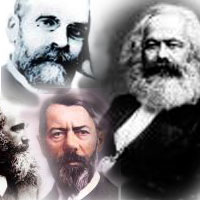 Project 1:All students will be required to submit a paper on one of the early contributors to sociology.  You may write your paper on any one of the following early sociologists: Auguste Comte, C.H. Cooley, Emile Durkheim, Karl Marx, G.H. Mead, Herbert Spencer, Max Weber, W.G. Summer, Jane Addams, Harriett Martineau, and W.E.B. Dubois.  You can access information on each of these early contributors to sociology from the “Dead Sociologists Index” link at: http://media.pfeiffer.edu/lridener/DSS/. Summarize their background and early life experience.  Next, summarize their major works and contributions to the field of sociology.  The paper has a required length of 2-3 pages. It must be typed in a double-spaced format, and have a cover page.  Properly cite or reference material using the appropriate ASA style.  The cover and reference page is in addition to the 2-3 pages of text.  Papers will no longer be accepted a week after the due date and face an automatic 10% deduction.  Papers must be turned in at the start of class on the due date.  You may have one week from the assigned due date to submit the paper.  However, it will face a 10% deduction.  I will not accept any emailed papers.   Total points possible: 50 points. The due dates are given below according to course section: 50607 (Mon, Wed): June 20th 50606 (Tues, Thurs): June 21st